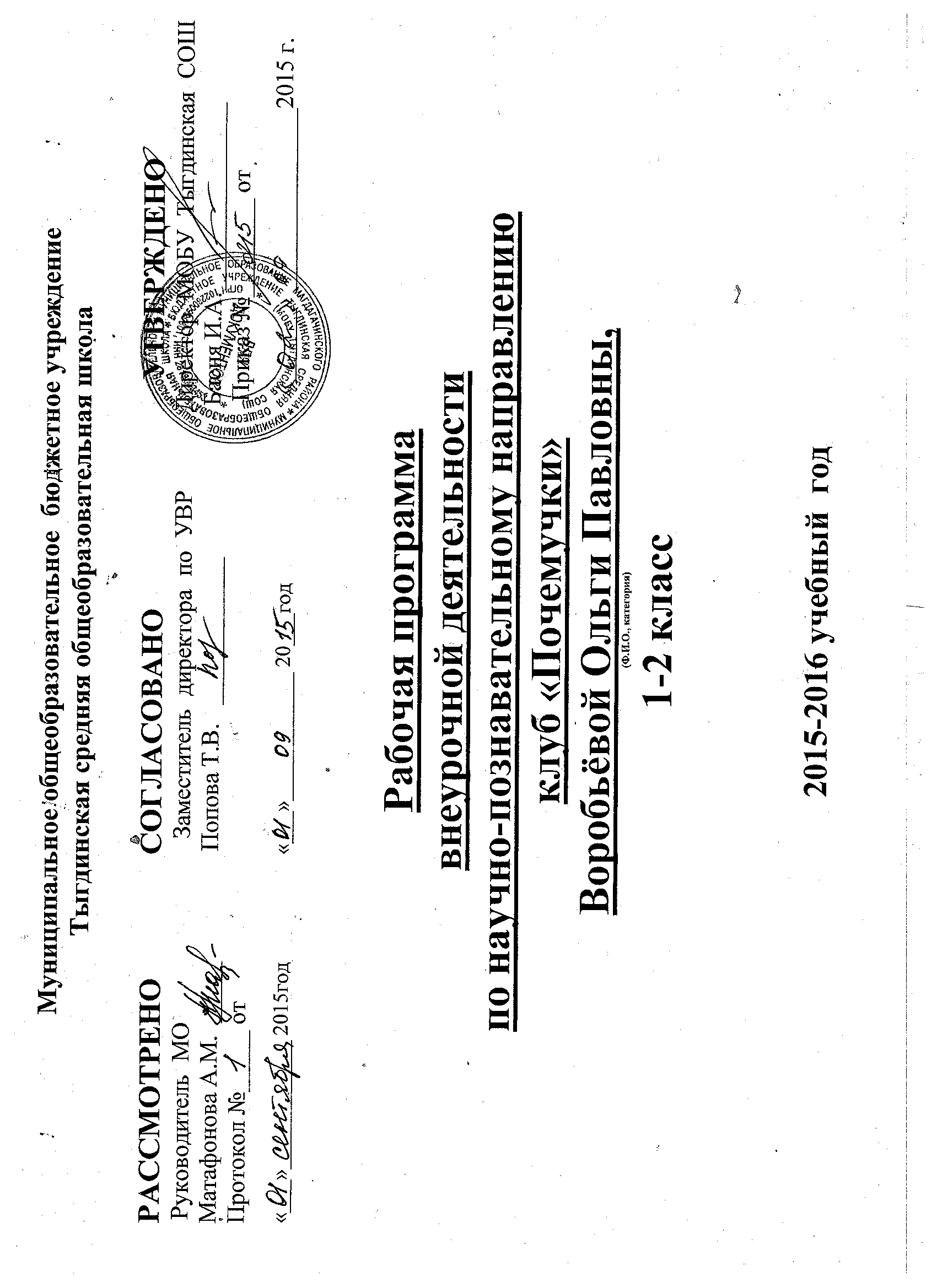 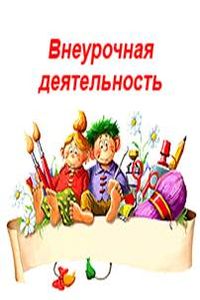 Научно - познавательное направление    «Почемучка»  для 1-2 классов Пояснительная запискаНаучно – познавательное развитие и воспитание гражданина России является ключевым фактором развития страны, обеспечения духовного единства народа и объединяющих его моральных ценностей, политической и экономической стабильности.Невозможно создать современную инновационную экономику, минуя человека, состояние и качество его внутренней жизни.Основным содержанием  научно – познавательного  развития, воспитания и социализации являются базовые национальные ценности, хранимые в социально- исторических, культурных, семейных традициях многонационального народа России, передаваемые от поколения к поколению и обеспечивающие успешное развитие страны в современных условиях. Начальная школа – начальный этап становления человеческой личности. В этот период закладываются основы личностной культуры. Ребенок в этот период учится правильно относиться к объектам природы, к себе и людям как к части природы, к вещам и материалам природного происхождения, которыми он пользуется, постепенно начинает понимать связи и взаимоотношения в природе и замечает, как природа влияет на практическую деятельность людей. Одной из приоритетных целей  научно – познавательного  воспитания младших школьников является - воспитание ценностного отношения к природе, окружающей среде,  экологическое воспитание.В экологическом воспитании детей важно опираться на единство интеллектуального и эмоционального восприятия природной среды в сочетании с практической деятельностью по ее улучшению. Необходимо, чтобы эта работа носила непрерывный характер, основанный на взаимосвязях глобального, национального и краеведческого подхода к экологическим проблемам в системе: человек-природа-общество.Связь экологии и культуры почти прямолинейна: состояние экологии отражает тот уровень культуры, носителем которого является общество.Накапливая опыт отношений с окружающим миром, ребенок развивается как личность – духовно, интеллектуально, нравственно. Нормы поведения в природе должны быть усвоены каждым ребенком, как таблица умножения. Программа  «Почемучки»  основывается на принципах.         Принцип следования нравственному примеру. Следование примеру — ведущий метод нравственного воспитания. Пример — педагога, старшего взрослого это возможная модель выстраивания отношений ребёнка с другими людьми и с самим собой, образец ценностного выбора, совершённого значимым другим. Содержание учебного  процесса, внеучебной и внешкольной деятельности должно быть наполнено примерами нравственного поведения.      Принцип идентификации (персонификации). Идентификация — устойчивое отождествление себя со значимым другим, стремление быть похожим на него. В младшем школьном возрасте преобладает образно-эмоциональное восприятие действительности, развиты механизмы подражания, эмпатии, способность к идентификации. В этом возрасте выражена ориентация на персонифицированные идеалы — яркие, эмоционально привлекательные образы людей (а также природных явлений, живых и неживых существ в образе человека), неразрывно связанные с той ситуацией, в которой они себя проявили. Персонифицированные идеалы являются действенными средствами нравственного воспитания ребёнка.        Принцип диалогического общения. В формировании ценностных отношений большую роль играет диалогическое общение младшего школьника со сверстниками, родителями (законными представителями), учителем и другими значимыми взрослыми. Наличие значимого другого в воспитательном процессе делает возможным его организацию на диалогической основе. Диалог исходит из признания и безусловного уважения права воспитанника свободно выбирать и сознательно присваивать ту ценность, которую он полагает как истинную. Диалог не допускает сведения нравственного воспитания к морализаторству и монологической проповеди, но предусматривает его организацию средствами свободного, равноправного межсубъектного общения. Выработка личностью собственной системы ценностей, поиск смысла жизни невозможны вне диалогического общения человека с другим человеком, ребёнка со значимым взрослым.         Принцип системно-деятельностной организации воспитания. Воспитание, направленное на  научно – познавательное развитие обучающихся и поддерживаемое всем укладом школьной жизни, включает в себя организацию учебной,  внеучебной, общественно значимой деятельности младших школьников. Интеграция содержания различных видов деятельности обучающихся в рамках программы их  научно – познавательного развития и воспитания осуществляется на основе воспитательных идеалов и ценностей.         Основная идея программы  состоит в том, что внеурочная деятельность нацелена на обеспечение принятие законов существования в природе и социальной среде, осознанное выполнение правил поведения в природе, детском и взрослом обществе; воспитание гуманных отношений ко всему живому, элементарной экологической культуры, чувства сопричастности к жизни, ответственности за местное наследие, которое перешло к нам от предков, умение рационально организовывать свою жизнь и деятельность;  позволит подробно изучать ту часть огромной страны, которая называется малой Родиной – наш район, наш город, наш регион.   Новизна программы «Почемучки» состоит в том, что содержание рассматривает вопросы, формирующие у обучающихся способности к целевому причинному и вероятному анализу экологической ситуации, альтернативному мышлению в выборе способов решения экологических проблем, к восприятию прекрасного, удовлетворению и негодованию от поведения и поступков людей по отношению к природной и социокультурной среде.          Цели  программы  «Почемучки»:- формирование осознанного отношения к объектам природы, находящимся рядом (формирование экологической культуры);- формирование убеждения в необходимости и возможности решения экологических проблем, уверенности в правоте своих взглядов, стремления к личному участию в практических делах по защите окружающего мира.        Задачи программы:Обучающие:-  расширять представления об окружающем мире;-  формировать опыт участия в природоохранной деятельности; - формировать  ответственность за свои поступки;Развивающие:- развивать интерес к природе, природным явлениям и формам жизни, понимание активной роли человека в природе;Воспитательные:- воспитывать бережное отношение к окружающей среде, необходимость рационально относиться к явлениям живой и  неживой природы;Содержание программы внеурочной деятельности «Экологический клуб «Почемучки» соответствует целям и задачам  основной образовательной программы, реализуемой в школе  для обучающихся 7-10 лет (1-4 класс). Содержание программы внеурочной деятельности связано с такими учебными предметами, как:русский язык;литературное чтение;окружающий мир;технология;изобразительное искусство. Содержание программы «Экологический клуб «Почемучки» предполагает   следующие виды деятельности: познавательная, игровая, трудовая, художественная, ценностно-ориентировочная, через  беседы, экологические игры, природоохранные акции, экскурсии, заочные путешествия и другие. Программа «Экологический клуб «Почемучки» относится  к  научно – познавательному направлению,  рассчитана на 4 года занятий, 1 час в неделю.  Планируемые результаты освоения обучающимися программы внеурочной деятельности «Экологический клуб «Почемучки»Планируемые результаты являются одним из важнейших механизмов реализации Требований к результатам освоения основных образовательных программ федерального государственного стандарта. Планируемые результаты необходимы как ориентиры в ожидаемых учебных достижениях выпускников.  	Содержание программы внеурочной деятельности «Экологический клуб «Почемучки», формы и методы работы позволят достичь следующих результатов: Личностные- самостоятельность и личная ответственность за свои поступки, установка на здоровый образ жизни;-  экологическая культура: ценностное отношение к природному миру, готовность следовать нормам природоохранного, нерасточительного, здоровьесберегающего поведения; - гражданская идентичность в форме осознания «Я» как гражданина России, чувства сопричастности и гордости за свою Родину, народ и историю;- уважительное отношение к иному мнению, истории и культуре других народов; - эстетические потребности, ценности и чувства; Метапредметные результатыРегулятивные универсальные учебные действия-предвосхищать результат.- адекватно воспринимать предложения учителей, товарищей, родителей и других людей по исправлению допущенных ошибок.-концентрация воли для преодоления интеллектуальных затруднений и физических препятствий;- стабилизация эмоционального состояния для решения различных задач.Коммуникативные универсальные учебные действия-ставить вопросы; обращаться за помощью; формулировать свои затруднения;- предлагать помощь и сотрудничество; - определять цели, функции участников, способы взаимодействия;- договариваться о распределении функций и ролей в совместной деятельности- формулировать собственное мнение и позицию;- координировать и принимать различные позиции во взаимодействии.Познавательные универсальные учебные действия- ставить и формулировать проблемы;-  осознанно и произвольно строить сообщения в устной и письменной форме, в том числе творческого и исследовательского характера;- узнавать, называть и определять объекты и явления окружающей действительности в соответствии с содержанием учебных предметов.-запись, фиксация информации об окружающем мире, в том числе с помощью  ИКТ, заполнение предложенных схем с опорой на прочитанный текст.- установление причинно-следственных связей; В программе  «Экологический клуб «Почемучки» описаны  требования к обучающимся по годам обучения.   К концу первого года обучения школьники должны знать:1.Секреты живой и неживой природы2.Условия, необходимые для жизни растений и животных города3. Нравственные правила обращения с объектами природыК концу первого года обучения школьники должны уметь:1.Проводить индивидуальные наблюдения и опытные исследования на выявление признаков предметов.2.Оказывать помощь птицам в зимнее время3.Эстетически, эмоционально - нравственно относиться к природеК концу второго года обучения школьники должны знать:1. Элементарные традиции нравственно-этического отношения к природе в культуре народов России, нормы экологической этики2. Простейшие взаимосвязи в живой природе, использовать эти знания для объяснения необходимости бережного отношения к природе своей республики3. Знать особенности методов наблюдения за живой и неживой природойК концу второго  года обучения школьники должны уметь1.Уметь выполнять правила безопасного  и экологического поведения в природе2.Подбирать материал о традициях нравственно-этического отношения к природе в культуре народов России.3. Уметь выражать эстетические чувства и переживания творческими средствами.Первый уровень результатов освоения программы «Почемучки» будет: научно – познавательные  приобретения, которые получат обучающиеся вследствие участия их в экскурсиях, экологических акциях, играх, выставках, конкурсах рисунков, поделках.Второй уровень результатов - получение обучающимися опыта переживания и позитивного отношения к базовым ценностям общества, ценностного отношения к социальной реальности в целом. Это взаимодействие обучающихся между собой на уровне класса, образовательного учреждения, т. е. в защищённой, дружественной просоциальной среде, в которой ребёнок получает первое практическое подтверждение приобретённых социальных знаний, начинает их ценить, участвуя в экологических праздниках, в заочных путешествиях по родному краю, в работе экологических лабораторий.Третий уровень результатов - получение обучающимся начального  опыта самостоятельного общественного действия, формирование у младшего школьника социально приемлемых моделей поведения. Для достижения данного уровня результатов особое значение имеет взаимодействие обучающегося с представителями различных социальных субъектов за пределами образовательного учреждения, в открытой общественной среде. С этой целью спланированы мероприятия: выезды на природу с маршрутными наблюдениями, экологические КВНы для  обучающихся 1-2 классов, презентации экологических проектов. Программа «Экологический клуб «Почемучки» способствует формированию у  младших школьников следующих качеств личности:патриотизм;терпимость и уважение к истории, традициям, обрядам, культуре, языку нации и народностей;ответственность и чувство долга, милосердие, достоинство, уважение;трудолюбие;настойчивость;дисциплинированность;любовь к  малой родине;неравнодушное отношение к экологическим нарушениям.Формы учёта знаний, уменийВ процессе оценки достижения планируемых результатов будут использованы разнообразные методы и формы, взаимно дополняющие друг друга (тестовые материалы, проекты,  творческие работы, самоанализ и самооценка, наблюдения).1 классТематический план программы по разделамКалендарный план занятий по программе2 классТематический план программы по разделамКалендарный план занятий по программе№ п/пТемыКол-во часов1Введение в экологию. Мир природы.132Мир родного края.83Природа и  здоровье человека.84Досуговые  мероприятия.4                                                                      Итого:                                                                      Итого:33№ п/п№п\тТемызанятийДатаДата№ п/п№п\тТемызанятийплан.факт.Введение в экологию. Мир природы.  (13часов)Введение в экологию. Мир природы.  (13часов)Введение в экологию. Мир природы.  (13часов)Введение в экологию. Мир природы.  (13часов)Введение в экологию. Мир природы.  (13часов)11Понятие о природе, красоте природы.05.0922Экскурсия в природу.12.0933Как из зерна получилась булка.19.0944Кто в лесу живет, что в лесу растет?26.0955Игра «Приключения в лесу».03.1066Оранжерея на окне.Наблюдение за комнатными растениями. Выращивание зелени в комнатных условиях. 10.1077 Наблюдения за домашними питомцами Кошка и собака в нашем доме. Породы кошек и собак.17.1088 Фотовыставка «Наши любимцы»24.1099Кто как защищается.
31.101010По ботаническим садам и зоопаркам.
14.111111В подводном царстве.
 21.111212Азбука экологии 28.111313Пернатые друзья.Покормите птиц зимой05.12Мир родного края  (8 часов)Мир родного края  (8 часов)Мир родного края  (8 часов)Мир родного края  (8 часов)Мир родного края  (8 часов)141Вот она какая, Родина моя.
12.12152Мой край много лет  назад.
19.12163Приамурье – край родной.
26.12174Первомайский-районный центр16.01185Природа родного края.23.01196Народные  обычаи и  праздники30.01207Национальные костюмы  народов края.
06.02218Конкурс рисунков «Мир вокруг нас»20.02Природа и здоровье человека (8 часов)Природа и здоровье человека (8 часов)Природа и здоровье человека (8 часов)Природа и здоровье человека (8 часов)Природа и здоровье человека (8 часов)221Уроки  Мойдодыра. 

27.02232Режим дня. Здоровый сон. 
06.03243Золотые правила питания. 

13.03254Здоровый образ жизни. Спорт вчера и сегодня.
20.03265Правила закаливания.03.04276«Зелёная аптека». Растения лечат.10.04287Беречь природу, чтобы быть здоровым.17.04298Всемирный день здоровья.
24.04Досуговые мероприятия. (4 часа)Досуговые мероприятия. (4 часа)Досуговые мероприятия. (4 часа)Досуговые мероприятия. (4 часа)Досуговые мероприятия. (4 часа)301«Веселые старты»08.05312Устный журнал «Наш дом – планета Земля».15.05323Игра «В гостях у золотой рыбки»22.05334Конкурс рисунков на асфальте «Я рисую солнце»29.05№ п/пТемы Кол-во часов1Общение с природой. 102Солнце, воздух и  вода…53Природный мир  нашего края.64Богатство родной природы в творчестве народа.55Откуда берется и куда девается мусор?46Досуговые  мероприятия57                                               Итого:35№ п/п№ п\тТема занятийПлан.датаФакт.датаОбщение с природой  (10 часов)Общение с природой  (10 часов)Общение с природой  (10 часов)Общение с природой  (10 часов)Общение с природой  (10 часов)11Наблюдение за жизнью природы.  06.0922Экскурсия в природу.13.0933Экологическая грамота.20.0944Поделки из природного материала  «Дары осени».27.0955Экологическая игра «Загадки природы».04.1066Мы – земляне.11.1077Загадки планеты Земля.18.1088Красота природы по календарю.25.1099Народные приметы.15.111010Правила поведения в природе.22.11Солнце, воздух и  вода   (5 часов)Солнце, воздух и  вода   (5 часов)Солнце, воздух и  вода   (5 часов)Солнце, воздух и  вода   (5 часов)Солнце, воздух и  вода   (5 часов)111 «Прекрасны солнце, воздух и вода – прекрасна вся моя Земля». 29.11122Экологическая игра «Хочу все знать!»06.12133Конкурс экологических сказок «Украденное солнце».13.12144Волшебная вода.Исследование.20.12155Польза закаливания для человека.27.12Природный мир  нашего края  (6 часов)Природный мир  нашего края  (6 часов)Природный мир  нашего края  (6 часов)Природный мир  нашего края  (6 часов)Природный мир  нашего края  (6 часов)161Приамурье -край родной.10.01172Животный и растительный мир нашего края.17.01183Экологическая ситуация в области. 24.01194Красная книга местности.31.01205Конкурс рисунков «Красота вокруг нас»07.02216Ярмарка идей «Защитим природу!».14.02Богатство родной природы в творчестве русского народа(5 часов)Богатство родной природы в творчестве русского народа(5 часов)Богатство родной природы в творчестве русского народа(5 часов)Богатство родной природы в творчестве русского народа(5 часов)Богатство родной природы в творчестве русского народа(5 часов)221Растительные мотивы в творчестве умельцев.21.02232Растительные мотивы в творчестве умельцев.28.02243Красота природы в творчестве художников.07.03254 Экскурсия в сельскую библиотеку.«Певцы родной природы»14.03265Фотомозаика  из открыток.21.03Откуда берется и куда девается мусор?  (4 часа)Откуда берется и куда девается мусор?  (4 часа)Откуда берется и куда девается мусор?  (4 часа)Откуда берется и куда девается мусор?  (4 часа)Откуда берется и куда девается мусор?  (4 часа)271 Проблема № 1 - Бытовые отходы.04.04282Промышленные отходы  и их реализация.11.04293Выставка поделок из бытовых отходов.18.04304Устный журнал «Чтобы ты мог сделать для своего  поселка?»25.04Досуговые мероприятия  (5  часов)Досуговые мероприятия  (5  часов)Досуговые мероприятия  (5  часов)Досуговые мероприятия  (5  часов)Досуговые мероприятия  (5  часов)311Акция «Наш чистый школьный двор».08.05322Экологическая игра «Поиск нарушителей природы»16.05333Экологический праздник «Звери, птицы, лес и я – вместе дружная семья!»23.05344Экскурсия на местности29.05